Представление педагогического опытаучителя истории и обществознаниямуниципального общеобразовательного учреждения" Пензятская средняя общеобразовательная школа "Лямбирского муниципального района Республики МордовияМасловой Кристины Викторовны.Образование: высшее. Стаж педагогической работы: 3,6 года, в данной должности 3,6 лет, в данной организации 2,6 лет. Тема «Технология дискуссии в современном историческом образовании»                                                                   «Мои ученики будут узнавать новое                                            не от меня, они будут открывать это новое сами. Моя главная задача – помочь им раскрыться,развить собственные идеи»                                                                                             И.Г. ПесталоцциТехнология дискуссии в современном историческом образованииНеобратимый процесс развития современного общества вносит свои коррективы и заставляет человека быстро перемещаться вокруг реальности, вокруг себя и сознательно приспосабливаться к ней. В настоящее время способность воспринимать и оценивать растущий поток информации, как о сегодняшних событиях, так и о прошлом, становится все более важной. Все это вызывает соответствующие требования к подготовке молодого поколения. Значение и перспективы опытаЗначение и перспективы этого опыта обусловлены значительными изменениями в последнее время в социально-экономическом пространстве системы образования, современными требованиями к школьному образованию и направлениями, указанными в общенациональной образовательной инициативе «Наша новая школа».Модернизация и инновационное развитие - единственный способ, которым Россия может стать конкурентоспособным обществом в мире 21-го века и дать всем нашим гражданам достойную жизнь. В условиях решения этих стратегических проблем важнейшими личностными качествами являются инициативность, умение творчески мыслить и находить инновационные решения, умение выбирать профессиональный путь и желание учиться на протяжении всей жизни. Все эти навыки были разработаны с детства.Как учитель истории,я убеждена – «УЧИТЬ детей УЧИТЬСЯ». Отсюда вытекает моя основная педагогическая задача - пробудить интерес детей к учебной деятельности, добиться проявления активности учащихся в изучении как программного, так и дополнительного материала.В настоящее время во всем мире, особенно в российском образовании, очень большая роль отводится нетрадиционным формам обучения, которые направлены на повышение активности учащихся на уроке.Одной из таких нестандартных форм проведения урока, при которой учащиеся имеют возможность активно участвовать в решении поставленной задачи, высказывать свое мнение, доказывать ее правильность и спорить со своими товарищами, может стать дискуссия. Основная особенность обсуждения заключается в том, что он призван раскрыть все многообразие существующих точек зрения, а также возможность провести детальный анализ каждой из них. Культура участия в дискуссиях, овладение навыками доказательной полемики, обоснованность аргументов, снисходительность в отношении мнений других людей, особенно противоположных, приобретают значительное значение в современном обществе. В образовательном смысле дискуссия - это равная дискуссия между учителем и учениками о предполагаемых случаях и задачах другого характера. Возникает, возникает вопрос, на который нельзя однозначно ответить. В ходе обсуждения люди определяют новый, более удовлетворительный ответ всех сторон на этот вопрос. Результатом может быть общее согласие или новый взгляд на проблему. Дискуссия в целом используется в качестве метода для развития критического мышления учащихся, формирования культуры общения и обсуждения, а также стимулирования активности и инициативы учеников.В основу своей работы я положил личностно-ориентированный подход, который позволяет учить не всех учеников, а видеть каждого ребенка.Урок является основной формой организации образовательных мероприятий для школьников, и поэтому я считаю важным обратиться к основным требованиям урока с точки зрения сохранения здоровья.Здоровьесберегающие технологии  я использую их элементы в классе и после занятий. Во время урока я всегда обращаю внимание на здоровье лбучающихся, систематически организую физические перерывы, активно использую музыку для отдыха на уроке и создаю благоприятный психологический климат на уроке. Используя технические средства обучения, я гарантирую оптимальные нагрузки при определении размера задач. Я занимаюсь альтернативными видами деятельности, предотвращая переутомление учащихся.Дифференцированный подход В обучении наилучшим образом способствует реализации личностного развития студентов.Каждое обсуждение основано на проблеме, выбор которой определяется актуальностью, актуальностью, с одной стороны, и актуальностью для образовательного процесса, с другой. Формулировка проблемы, ее анализ, поиск решений проводятся в ходе группового обсуждения, результатом которого является формулировка выводов, их обсуждение и проверка.Процесс общения во время дискуссии направлен на достижение таких образовательных целей, как:Изучение нового материала путем обобщения, обмена мнениями, углубленного усвоения материала, закрепления приобретенных знаний, творческого переосмысления и контроля усвоения знаний;обучение групповому взаимодействию, совместная поисковая работа;развитие и развитие умственных способностей (определение своей позиции, умение задавать вопросы, умение отстаивать свою точку зрения, умение противостоять, умение обрабатывать информацию для представления).    На практике же можно использовать разные виды дискуссий:   1) Структурированная, или регламентированная дискуссия. Она имеет четкий план, структуру, регламент обсуждения, где «малые» группы изучают какую – либо «частную» проблему как часть какой – либо общей глобальной проблемы, которую предстоит решить коллективу. (Например, что же все таки произошло на Сенатской площади 14 декабря 1825 года: акт гражданского неповиновения, попытка государственного переворота, восстание, революция?)- Обсуждение проекта - на основе метода подготовки и защиты проекта по определенной теме, после поиска вопроса (темы) и выявления трудностей при его решении, студент выделяет возможные попытки выхода во время спор, подведение итогов в проектах.- Обсуждение с элементами игрового моделирования - это обсуждение, в котором проблема ставится и решается не только с точки зрения современного человека, но и с точки зрения представителей данной социальной ячейки. (Решение о выборе нового царя на Земском соборе в 1613 г.)Существуют типы дискуссий, такие как: команда, парная, группа.- Дискуссия в парах (модель «поворотного стола») направлена ​​на одновременное вовлечение всех участников в активную дискуссию с различными партнерами по коммуникации.   – “Дебаты”  –  определенная дискуссия на заданную тему. Как правило, урок проходит на основе нескольких соперничающих команд. Команды ведут спор вокруг четко сформулированного тезиса, который опровергает одна команда и защищает другая. (Кто был прав в гражданской войне: красные или белые?)Также обсуждения классифицируются по форме проведения. Так- Групповая дискуссия основана на работе ключевой группы сильных парней и «аудитории». К ним относятся уроки «круглого стола», «заседание экспертной группы», «пресс-конференция», «симпозиум», «дискуссия» и т. Д. (Реформы Н. С. Хрущева: волюнтаризм или императив времени?).Во время обсуждения внимательно, терпеливо, полностью выслушайте мнение оппонента, поймите и проанализируйте позицию другого: попросите докладчиков полностью понять непонятные моменты в их высказываниях (информацию об источниках, достоверность фактов, правильность логических рассуждений и т. д.) не принимайте ничего на веру без оправдания. Правильно заданный вопрос противнику может стать аргументом в пользу другой стороны.    Критикуя позицию оппонентов, чтобы избежать оценки их личных качеств, важно указать те же самые идеи оппонента, которые кажутся правильными, отметить доказательства, которые кажутся убедительными, а затем аккуратно и правильно заявить комментарии и контраргументы. Избегайте категоризации, как в суждениях, так и в оценках оппонентов. Обсуждение заканчивается подведением итогов. Следует отметить, изменились ли первоначальные взгляды на проблему, потому что, по каким вопросам позиция осталась неизменной. Если дискуссия не увенчалась успехом, необходимо выяснить, почему это произошло: вина заключается в слабости аргументов или невозможности спорить с оппонентами.Чтобы определить личные подходы учащихся к историческим личностям, полезно использовать урок для обсуждения. В ходе дискуссий по всем темам ученики демонстрируют знание исторического возраста и умение спорить. Участники дискуссии улучшают свою речь, думая, учась, уважая другое мнение, слушая друг друга. В результате дискуссий в сознании детей создается картина исторической личности, которая является блестящей, необычной и неоднозначной. На этих уроках ученики  воспитывают уважение к историческому человеку, стремятся понять его, развивают понимание того, что человек не может судить человека, рассматривают историческую фигуру в отрыве от времени, в котором он жил.При подготовке к обсуждению важно не только выбрать тему и написать вопросы, но и подготовить обучающихся. Они должны быть введены в эпоху, в которой жил герой дискуссии. Эта задача решается путем проведения системы уроков, лекций по чтению рекомендуемой литературы и подбора иллюстраций.    Одной из задач гуманитарного образования является воспитание у гражданина принципа верховенства закона, с широкой точки зрения, позитивной жизненной позиции, способной участвовать в решении наиболее важных проблем страны и брать на себя ответственность. Одним из способов решения этой проблемы является активное включение каждого учащегося в учебный процесс в урок, организованный в форме дискуссии. Перед проведением этих уроков необходимо подготовить класс к тому, что при обсуждении могут возникнуть некоторые разногласия с материалом в книге, что существуют другие точки зрения на проблемы общественного развития. Учащиеся должны быть готовы к наличию смешанных оценок, разных мнений по одному и тому же предмету. При подготовке к занятиям с использованием обсуждения необходимо учитывать уровень подготовки учеников.       Учащихся следует побуждать решать любые проблемы, которые они могут решить, по которым они могут собирать доказательства для себя, используя доступные им источники (учебник, книга для чтения, читатель, музейные материалы, средства массовой информации). Учитель должен показать примеры, когда сталкиваются несколько разных точек зрения, привести аргументы, которые могут использовать стороны в споре, чтобы постепенно подготовить учащихся к самостоятельному участию в дискуссии.Учитель должен быть готов к ситуации, когда недостаток знаний компенсируется спорящими сторонами, нападая друг на друга, а не на аргументированный анализ с выраженной точки зрения.Чтобы сформировать культуру обсуждения среди учеников, полезно показать примеры научных дебатов.Сравнительный анализ последних  контрольных работ по истории и обществознаниюИх анализ показывает высокую подготовку учащихся. Где транслировался опыт применения педагогической технологии           Важную часть роста профессионального мастерства учителей составляет обобщение и распространение своего опыта работы, внедрение опыта работы  учителей школ района, республики. Опыт применения педагогической технологии :- проводила открытый урок в рамках  районного семинара на тему «Защита Отечества»- Выступила в РМО учителей начальных классов с докладом на тему: «Технология дискуссии на уроках истории» .- 05.2018г. участвовала в муниципальном конкурсе «Поиск. Технология. Успех»ЗаключениеМожно считать бесспорным, что использование элементов дискуссии повышает познавательную и образовательную ценность уроков общественных наук. Учащиеся на таких уроках не получают готовых выводов, оценок, готовых знаний, а скорее получают их достаточно независимо в процессе сомнений, размышлений и собственного поиска истины. Дискуссии помогают сформировать творчески мыслящего человека, способного понять точку зрения своего оппонента, терпимого к собеседнику, привыкшего к различным мнениям и с достоинством отстаивающего свои принципиальные позиции.        Гуманизация образования включает в себя активацию умственной и эмоциональной активности студентов, развитие их способности объективно оценивать события и действия людей. Необходимо отойти от односторонних суждений, рассмотреть проблему с разных точек зрения и использовать инновационное изложение материала. Чтобы решить эту проблему, такая форма урока, как обсуждение, идеальна.Я ищу новые и эффективные методы работы. Сочетание традиционных и новых методик, форм и средств обучения позволяет создать рабочую атмосферу в классе, развить творческие навыки учащихся. Я думаю, что передо мной и моими учениками стоят невероятные уроки. Я мечтаю, чтобы они стали интересной страницей в школьной жизни. Я верю, что во имя этого стоит работать, а также в словах поэта: «... откроется тайная дверь для душ тех, кого я мог любить!Урок обществознания  в 7 классе.Тема «Защита Отечества».                                    Тема «Защита Отечества».Цель урока: исходя из традиций обороны Родины, познакомить подростков с перспективами военной службы, приблизить их к осознанию необходимости подготовки к военной службе в их возрасте; показать, что среди обязанностей российского гражданина обязанность защищать свою родину связана с патриотическими чувствами и моральным долгом перед родиной.Задачи урока:личностные: понимать, что из числа обязанностей гражданина России обязанность защищать свою Родину связана с патриотическими чувствами и нравственным долгом перед Отечеством; вырабатывать у учащихся осознанную необходимость подготовки к выполнению воинского долгаметапредметные: 1) коммуникативные: самостоятельно обнаруживать и формулировать учебную проблему, выдвигать версии ее решения; обмениваться знаниями между членами группы для принятия эффективных совместных решений; 2) регулятивные: определять последовательность промежуточных целей с учетом конечного результата, составлять план последовательности действий; 3) познавательные: осуществлять расширенный поиск информации; анализировать, сравнивать, классифицировать и обобщать факты и явления; давать определения понятий;научиться целеполаганию, формулировать собственное мнение и позицию, аргументировать свою точку зрения, анализировать дополнительную литературу, делать выводы, работать по тексту учебника, предметные: научиться объяснять значение понятий армия, патриотизм, священный долг, гражданственность; узнать, почему защита Отечества является долгом и обязанностью гражданина; познакомиться с основными видами внешних и внутренних угроз безопасности России; подвести учащихся к пониманию важности моральной и физической подготовки к службе в армии.Оборудование: учебник, схемы к уроку, пакет с рабочим материалом для работы в группах, мультимедийная презентация. Тип урока: открытия новых знаний.Методы обучения:словесный, наглядный, практический;проблемный, частично-поисковый – систему логически связанных заданий и вопросов, целью которых является решение новой для учащихся проблемы.                                                                               Ход урокаВнеклассное мероприятие« Я -  законопослушный гражданин» (слайд 1)Правовой турнир для 7-8 классов2 команды по 4 человека (7-8 классы)Учитель.  Добрый день, дорогие ребята, уважаемое жюри, уважаемые болельщики. Наш правовой турнир проходит под девизом «Правовое государство начинается в школе» (слайд 2) . Не зная законов, мы часто не можем в полной мере воспользоваться своими правами, выполнить свои обязанности. Пусть этот правовой турнир поможет вам еще лучше усвоить навыки правового поведения, расширит ваши знания о Законе, которые вы, как законопослушные граждане своей страны,  будете применять в жизни. Надеюсь, вам будет интересно, вы сможете проявить творчество. Ведущий.  – Для того чтобы решить задания быстро и правильно, вам необходимо работать дружно и слаженно, уметь слушать и слышать товарища. На турнире  присутствует жюри из числа наших гостей-учителей. Условия: побеждает та команда, которая после всех заданий набирает наибольшее количество очков.
Итак, начинаем наш турнир. У нас сегодня соревнуются две сборные команды 7 и 8 классов: (жест рукой поочередно в сторону команд – те называют громко свои названия) –1 - «Демократы»;      2 -  «Фемида»Ход мероприятия:1. Задание 1-ое. У меня в руках два конверта с заданием. Необходимо соотнести дату и соответствующий праздник, на размышление - 30 секунд. (Слайд  3)   Соотнесите даты  1. Всемирный день прав ребёнка                          4 ноября  2. День народного единства                                  20 ноября3. День прав человека                                             12 декабря 4. День конституции РФ                                       10 декабря Вед. – Итак, приготовились, я называю праздник, вы поднимаете листок с ответом - датой, уважаемое жюри оценивает (Слайд 4 – по щелчку появляются ответы)4 ноября – День народного единства20 ноября – Всемирный день прав ребенка   10 декабря –     День прав человека12 декабря –     День Конституции Российской Федерации– Проверим, конечно полные строки включают слова Гражданин, выборы, парламентом, избирательВЕД. Задание 3-е. «Помогите разрешить ситуацию» (Слайд 7) ( по одному человеку от команды)(ситуации по щелчку 1-ая, потом 2-ая) – несколько секунд на размышление             Ситуация (первая команда читает и отвечает)Андрею 16 лет. Он хочет устроиться на работу в магазин ночным сторожем. Будет ли Андрей принят на работу ночным сторожем? Почему? На работу не примут.   Ночная работа  несовершеннолетним запрещена. Ситуация (вторая команда читает и отвечает)15 –летний Алексей утроился летом на работу. Родители не разрешают ему самостоятельно распоряжаться свои заработком. Законны ли требования родителей? Почему?Нет, не законны.  С 14 лет он может  самостоятельно  распоряжаться  заработком. ВЕД. – 4. Следующее задание «Найди пословицу».  Приглашаю  по одному представителю от команды к доске (кто хорошо знает пословицы  ), вот вам маркеры, пожалуйста, соедините стрелками потерявшиеся части пословиц на ваших плакатах (в это время они прикрепляются магнитами на маленькие доски)Грамоте учиться –                       а потехе час                Делу время,                                  всегда пригодится             Жить –                                          суда боится                     Правда                                          родине служить             Дело-                                             мастера боитсяТот герой,                                    не сиди на печи          Хочешь есть калачи –               кто за родину горой  –  Все пословицы нам хорошо известны, вот так они должны звучать (прочитать) (Слайд 8)   – ВЕД. Задание 5-е. Блиц-опрос «Я знаю» (Слайд 9-16). Отвечаем быстро, правильно. Если нет ответа одной команды, идет ответ вне очереди другой команды, на обсуждение - секунды   1. Нормативный  документ, определяющий преступность и наказуемость деяний.А) уголовный кодекс           (каждый вопрос два раза, на второй щелчок появляется с ответом после Б) трудовой кодекс                            ответа команды )В) семейный кодекс А) уголовный кодексБ) трудовой кодексВ) семейный кодекс – Вед. Конечно, ответ верен – уголовный кодекс(Слайд 10). 2.Определите, где говорится о  преступлении, а где о  проступке 1. Нарушение норм  административного права  …2. Нарушение правовых  норм опасных для человека и общества …1. Нарушение норм  административного права – проступок 2. Нарушение правовых  норм, опасных для человека и общества – преступление– Вед. Все верно (Слайд 11) 3. Соотнесите понятие и определениеА) Открытое хищение чужого имущества           1.Преступная группа Б) Заключение лица под стражу в случаях,          2. Арестпредусмотренных законом в) Группа лиц, совершившая преступление          3. Грабеж по предварительному сговоруА) Открытое хищение чужого имущества   –        3. Грабеж Б) Заключение лица под стражу в случаях,          предусмотренных законом                             –        2. Ареств) Группа лиц, совершившая преступление         по предварительному сговору                         –       1. Преступная группа   4. Может ли несовершеннолетний попасть в полицию, если он… ( да, нет )    (Слайд 12)1. Находился в состоянии алкогольного опьянения  2. Находился в состоянии наркотического опьянения  3. Переходил улицу в неположенном месте  4. Допустил безбилетный проезд  5. Сообщил, что в здании школы заложена бомба, зная, что это ложь  6. Не дал списать домашнее задание  7. Купил краденую вещь  1. Находился в состоянии алкогольного опьянения  да2. Находился в состоянии наркотического опьянения  да3. Переходил улицу в неположенном месте  нет4. Допустил безбилетный проезд  нет5. Сообщил, что в здании школы заложена бомба, зная, что это ложь  да6. Не дал списать домашнее задание  нет7. Купил краденую вещь  да(Слайд 13)5. Основной юридический документ, регулирующий трудовые отношения      А) Конституция РФ Б) Кодекс законов о трудеВ) Гражданский  кодекс А) Конституция РФ Б) Кодекс законов о трудеВ) Гражданский  кодекс(Слайд 14)6. С какого возраста у несовершеннолетнего  наступает право на трудоустройство?А) с 14 лет       Б) с 16 лет       В) с 18 лет А) с 14 лет       Б) с 16 лет       В) с 18 лет (Слайд 15)7. В каких случаях закон запрещает труд несовершеннолетних?       (Может быть несколько ответов)А) на вредных и опасных для жизни работахБ) в ночное время с 22 часов до 6 утра В) в утренние часы с 8-10 часов А) на вредных и опасных для жизни работахБ) в ночное время с 22 часов до 6 утра В) в утренние часы с 8-10 часов – ВЕД. Задание 6-е. Команды «Фемида» и «Демократы» получают по карточке и готовят ответ(А в это время уважаемое жюри подводит предварительные итоги)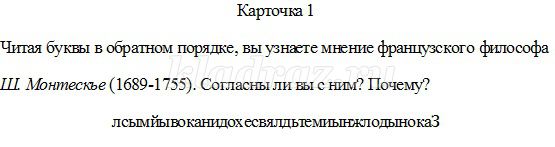 Ответ: Законы должны иметь для всех одинаковый смысл.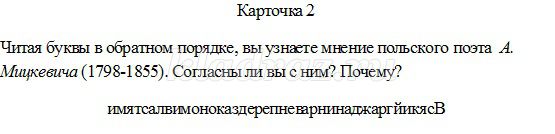 Ответ: Всякий гражданин равен перед законом и властями.– Вед. Хорошо, все справились с заданиями. Пока идет подсчет баллов, ребята, подведем итоги нашего турнира, обратившись к весам правосудия: Если вы считаете, что мероприятие было интересным, познавательным и вы узнали что-то новое для себя, закрепили свои знания, то наша чаша весов будет тяжелой. Если же вы считаете, что занятие было неинтересным, не принесло пользы, что-то осталось непонятным, то вверх поднимется пустая чаша. (выходят к доске и прикрепляют на весы красные плюсики, например) – Учитель. Права есть, как у взрослых, так и у детей.Но не стоит забывать, ребята, что кроме прав у каждого гражданина есть и обязанности перед обществом. Отстаивая свои права, не стоит забывать, что у других людей есть тоже такие же права, как и твои.Уважай чужие права!Учитель объявляет итоги, Награждение победителей. Разминка или набрать баллы для своей команды в личных ответах(Каждой команде задаются вопросы на время. 1 минута)1. В каком году была принята Конституция России? (1993г);2. Основной закон государства (Конституция);3. Общественное существо, обладающее сознанием, разумом, субъект общественно-исторической деятельности и культуры (человек);4. Власть народа (демократия);5. Назовите символы государства (герб, гимн, флаг);6. В каком государстве была принята первая Конституция (США);7. Металлические или бумажные знаки, которыми платят за что-нибудь (деньги);8. Орган исполнительной власти, обычно возглавляемый премьер-министром, в некоторых странах- главой государства (правительство);9. Знания, соответствующие окружающему миру наиболее точно и полно (истина);10. Обмен информацией между людьми (общение);11. Общественная организация, в которой есть власть, сбор налогов, закон, граница (государство);12. Столкновение сторон, мнений, сил (конфликт);13. Естественная среда обитания человека (природа);14. Оболочка земли, состоящая из всех живых организмов и среды их обитания (биосфера);15. Официальное издание, содержащее описание животных и растений, которым угрожает опасность исчезновения (Красная книга);16. Правящая партия в России (Единая Россия);17. Глава нашего государства (президент);18. Устойчивая, политическая и правовая связь человека с государством (гражданство);19. Всенародное голосование граждан по особо важным вопросам (референдум);20. Изменение, преобразование (реформа);21. Правила поведения, которые предписывают человеку, какие поступки он должен (или не должен) совершать (нормы морали);22. Правовой документ, принятый высшей законодательной властью или непосредственным волеизъявлением народа (закон);23. Вера в богов, духов, идолов и поклонение им (религия);24. Денежное обеспечение по старости (пенсия)Учебный годКлассПредметДатаКол-во уч-ся, выполнявших работуВыполнили работуВыполнили работуВыполнили работуВыполнили работуВыполнили работуКЗ %ОУ %Учебный годКлассПредметДатаКол-во уч-ся, выполнявших работу«5»«4»«3»«2»«2»КЗ %ОУ %2018/20196Обществознание07.05 20198323100%2018/20196История09.09.2019 г.824275%100%2019/20207История14.10.20199342100%ИтогоИтогоИтогоИтогоИтогоИтогоИтогоИтогоИтого71.7%71.7%100%Этапы урока и плана.Деятельность учителяОрганизация деятельности учащихсяУУДI.Организационный момент.1. Приветствие, проверка готовности к уроку.Здравствуйте класс, добрый день уважаемые гости. Все приготовились к уроку? Включаются в деловой ритм урокаКоммуникативные: планирование учебного сотрудничества с учителем и сверстникамиРегулятивные: организация своей учебной деятельностиЛичностные: мотивация ученияII.Актуализация опорных знаний.Ребята! Сегодня мы знакомимся с новой темой, и я хотел бы начать с показа вам трех очень интересных художественных форм. Давайте посмотрим на игровое поле. Вот фото третьего героя, скажите, пожалуйста:- Как звали этих героев?-Как мы их знаем?Теперь перед вами другой образ, изобразите памятник Кузьме Минину и Дмитрию Пожарскому, который был установлен в Москве, и вспомните, с какими событиями связаны эти герои?Предлагаю прослушать музыкальную композицию, отрывок из поэмы Роберта Рождественского «Реквием. (Вечная слава героям.)» и сформулировать тему нашего урока. Как вы поняли смысл этого стихотворения? Какое отношение оно имеет к теме наших уроков? Откройте тетради и запишите число и тему урока.Тема урока: «Защита Отечества».Прослушивают и пытаются самостоятельно сформулировать тему.Записывают тему урокаУченики высказывают свои предположения, определяя цели урокаIII.Введение в новый        материалIV. Изучение нового материала1.Долг и обязанность2.Вчем заключается военная служба?3.Готовить себя к исполнению воинского долгаРодная земля кормит нас хлебом, поит из своих родников, удивляет своей красотой. Вот только защитить сама себя она не может. Обязанность защитить родную землю всегда лежала на тех, кто ест её хлеб, пьет её воду, любуется её красотой, на тех, кто силён и отважен. В качестве эпиграфа к нашему уроку я взяла пословицу, которая метко, точно отражает тему урока и ваши высказанные мысли, я думаю, что вы мне подскажете эту пословицу: Родина - мать, умей за неё постоять        – Как вы думаете, кто должен защищать нашу Родину?         – Означает ли это, что наш разговор будет касаться только мужчин? (Женщины наравне с мужчинами выполняют  долг перед Родиной, защищая свою страну от захватчиков ДОБРОВОЛЬНО)- В настоящее время численность женщин в армии превышает 10% от общей численности Вооруженных Сил Российской Федерации. По этому показателю Россия достигла того же уровня, что и страны Западной Европы. Сегодня женщины составляют 50% от общего числа наемных работников!У каждой нации есть герои, которых они никогда не забудут (вы сами это доказали сегодня). Как звезды на небе, они освещают исторический путь человечества, являясь примером жертвенного служения Отечеству и народу.Отечество - это земля отцов. Каждый отец передает свои знания, опыт своим сыновьям и, при необходимости, отстаивает свою страну.Русская земля собиралась веками. Миллионы людей заплатили своей жизнью за ее целостность и безопасность. Они завещали защищать русские земли - нашу родину.«Есть такая профессия - защищать Родину», - сказал один из героев фильма «Офицеры».Что значит быть защитником, как стать настоящим защитником? И чтобы узнать, кто и как несет военную службу в  рядах российской армии, обратимся к основному закону РФ – Конституции -  статье 59.Зачитайте п.1 ст. 59Запишите его в тетрадь      – Обратите внимание на слова ДОЛГ и ОБЯЗАННОСТЬ. Почему защита Отечества это и долг, и обязанность одновременно?      – Обратимся к словарю и узнаем: что означают слова «долг» и «обязанность».Задание: работая с материалом п. 1 § 4 учебника, графически отобразите значение выражения «защита Отечества».(Учитель фиксирует ответы на доске.)Схема 1.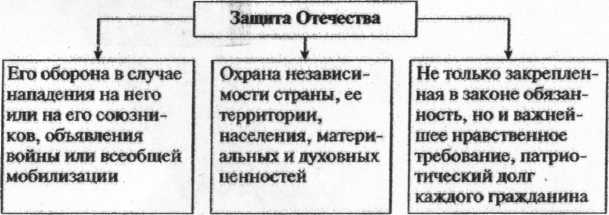 Задание: изучите текст рубрики «Путешествие в прошлое» на с. 31, 32 учебника и ответьте на вопросы. Какое страшное известие потрясло страну 22 июня 1941 г.?          Как откликнулись на эту беду советские люди, в том числе и молодежь?Послушайте песню «До свидания, мальчики!» поэта-фронтовика Булата Окуджавы и ответьте на вопросы.Почему молодые люди не жалея своих жизней шли на войну? хотя  знали что могут не вернуться?      Как вы думаете, способна ли нынешняя молодежь      повторить подвиг предков?Наша история демонстрирует множество примеров, когда патриотизм и чувство долга заставляли миллионы людей вставать на защиту Отечества.– А сейчас дадим слово тем, кто готовил индивидуальное задание: Прослушав сообщения учащихся, ответьте на вопросыЧто объединяет эти истории? Какие качества их герои проявили в критических ситуациях?Почему наши предки защищали землю русскую?Как по-другому называют тех, кто любит свою Родину, беззаветно предан ей, гордится её успехами?Истинный патриот любит своё отечество не за то, что оно дает ему какие - то  блага и привилегии перед другими народами, а просто потому, что это его Родина. И потому он верен ей в самые тяжелые минутыСхема2. С.33 учебника По таблице на стр.33 В чем заключаются главные задачи военной службы?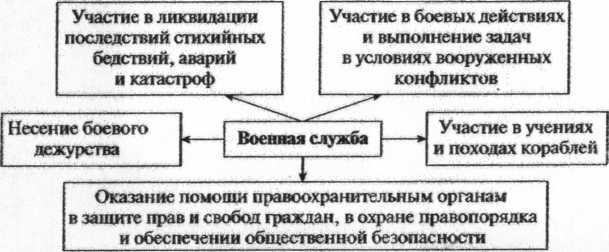 Отличия военной службы по контракту от службы по призыву. Добровольность поступления гражданина на военную службу. Исполнение общих контрактных, должностных и специальных обязанностей. Права, включая получение льгот, гарантий и компенсаций. Подача заявления для службы по контракту.В 2010 г. была разработана Государственная программа вооружения до 2020 г. Ее основные цели - обеспечить Вооруженные силы новейшими средствами противовоздушной обороны, противотанковыми системами, баллистическими ракетами, новыми реактивными системами залпового огня, новейшими системами связи. В перспективе намечается перевооружение ядерных сил, авиации, строительство нового флота.Россия имеет сильную армию, способную защитить себя и дать отпор любым попыткам покуситься на ее безопасность и территориальную целостность.ФизкультминуткаПроблемное задание. Работая в группах, обсудите и составьте словесный портрет человека: способного быть защитником Отечества; не способного быть защитником Отечества.«Как готовить себя к выполнение воинского долга»Ученики высказывают свои предположения.Записывают в тетрадьЧитают в словареАргументированно отвечают на вопросы, рассуждают, высказывают собственное мнениеСообщения учащихсяОтветы учащихсяОтвет учащихсяРабота с материалом учебника, составляют план ответаОтвечают на вопросы, делают выводыКомментируют схемуПознавательные: общеучебные – умеют структурировать  знания; дополняют и расширяют знания по теме; строят осознанные речевые высказывания в устной форме, формулируют ответы на вопросы учителя; строят логическую цепь рассужденийКоммуникативные: принимают другое мнение и позицию, допускают существование различных точек зренияПознавательные: общеучебные – умеют структурировать  знания; дополняют и расширяют знания о долге и чести; строят осознанные речевые высказывания в устной форме по заданной теме, формулируют ответы на вопросы учителя; осуществляют поиск информации из учебника, из дополнительного источника или практического опыта; строят логическую цепь рассужденийРегулятивные: учитывают выделенные учителем ориентиры действия, принимают и сохраняют учебную задачу, самостоятельно выделяют и формулируют цели и задачи.Коммуникативные: принимают другое мнение и позицию, допускают существование различных точек зренияЛичностные: понимают значение знаний для человека и принимают его, развивают способность к самооценке.Регулятивные: определяют уровень усвоения изучаемого материалаПознавательные:Общеучебные – осуществляют поиск и выделение нужной информации;Логические – строят логическую цепь рассужденийЛичностные: понимают значение знаний для человека и принимают его, развивают способность к самооценке.Регулятивные: определяют уровень усвоения изучаемого материалаПознавательные:Общеучебные – осуществляют поиск и выделение нужной информации;Логические – строят логическую цепь рассужденийЛичностные: понимают значение знаний для человека и принимают его, развивают способность к самооценке.Регулятивные: определяют уровень усвоения изучаемого материалаV. Закрепление изученного материала.Рефлексия     Игра «Дерево творчества*. Ученики прикрепляют на нарисованное дерево листья, цветки, плоды, символизирующие впечатление от прошедшего урока: плоды — отлично; цветок — хорошо; зеленый листик - удовлетворительно; желтый листик - неудовлетворительно.Работают над схемойУченики прикрепляют на нарисованное дерево листья, цветки, плоды, символизирующие впечатление от прошедшего урокаПознавательные: общеучебные- формулируют ответы; осуществляют поиск информацииЛичностные: понимают значение знаний для человека и принимают его, развивают способность к самооценке.Регулятивные: определяют уровень усвоения изучаемого материалаVI. Итоги урока.Выставление оценок за урокРегулятивные: определяют уровень усвоения изученного материалаЛичностные: понимают значение знаний для человека и принимают его, развивают способность к самооценке.VII.Домашнее заданиеДомашнее задание Прочитать § 4 учебника. Выполнить одно из двух заданий на выбор: Задание 4 рубрики «В классе и дома» на с. 38 учебника;Выполнить з.4 в рабочей тетради по обществознанию на с.16